What can we control?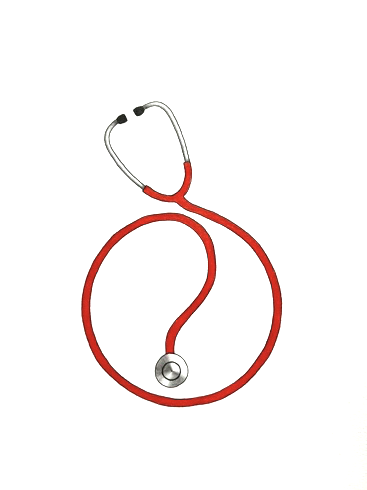 VPHA & AGV Autumn Hybrid Virtual/In-Person ConferenceWeetwood Hotel, Leeds, LS16 5PS15th-16th September 2023STUDENT POSTER COMPETITION (Undergraduates & postgraduate) Applications are invited from students to submit public health or animal health/welfare or sustainability related posters to present either in-person or virtually.*Deadline for submission to rmw40@cam.ac.uk 1st September 2023*          Posters may be either:NB/ No longer than one page pleaseUndergraduate and postgraduate entries will be judged separatelyResources available to help making academic posters: https://libguides.ncl.ac.uk/academicpostersPlease fill in the details below and send to Rhiannon Wood (rmw40@cam.ac.uk) along with a PDF of your poster. Feel free to discuss your topic and poster with your VPH teacher. If you have any questions, please do not hesitate to contact us.Name and current affiliationUndergraduate/Postgraduate (please delete as appropriate)Contact details including emailTitle of posterBrief outline of poster and the overall impact/perceived impact of work/idea on humans, non-human animals and/or the environment